Prague SMPG meeting: November 8 & 9, 2011Dress code: Business casualMeeting AgendaReview of open items:REPO MP – Update from Axelle and Jason.ETFs MP. Review by the group and commentsStamp duty. Update from Neil & SimonMT304. Confirmation received from Brasil on the recommendation proposed by ISITC (item closed?)IPO process: SWIFT has sent request for more information to APAC representatives (Mr Jonathan Rodda and Mr Taketoshi Mori) – Discussion about a potential need for a new message to cover this process.Review Rio Open items (?)Review of following MPs: Financial Instrument IdentificationPSET/PSAFSecLending (Approval)MT535Time Deposit and Settlement INX FX SWIFT clarification about the Equivalence between Settlement Parties in 15022 and 20222MyStandards: DemoThe group also raised the question about the new MT message (FX Netting message) – this design has been approved by the board.The country vote did approve and advance documentation will be published on swift.com on Nov 4th. However, we will provide a high level description of that new message as requested (the content and the purpose).Securities Financing – Sub Group creation + Co-ChairsCo-chairs: Angela Katopodi, Ton Van Andel SWIFT: Steven Lindsay (Head of Standards Business Development) and Evelyne PironCountries represented (To be updated)Meeting Minutes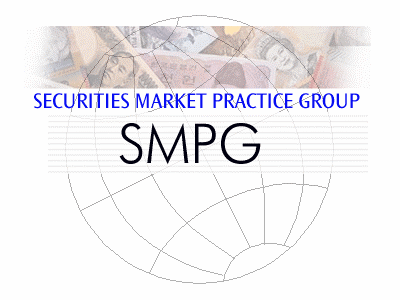 Meeting Venue: 	ClearstreamClearstream Operations Prague, Sokolovská 136B, 186 00, Prague 8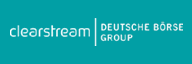 Tuesday November 8Tuesday November 8Tuesday November 8Morning Morning Morning 09:00 – 09:30Welcome Coffee9:30 – 12:30Settlement an Reconciliation - Work on S&R Open ItemsAfternoon Afternoon Afternoon 13:30 – 18:00Settlement an Reconciliation - Work on S&R Open Items18:30 – 21:30Evening DinnerWednesday November 9Wednesday November 9Wednesday November 9Morning Morning Morning 9:00 – 12:30Settlement an Reconciliation - Work on S&R Open ItemsAfternoon Afternoon Afternoon 13:30 – 18:00Settlement an Reconciliation - Work on S&R Open Items